ORDEM DO DIAEXTRAPAUTA SÚMULA DA 76ª REUNIÃO ORDINÁRIA CEF-CAU/BRDATA4 de outubro de 2018HORÁRIO09h às 18hDATA5 de outubro de 2018HORÁRIO09h às 18hLOCALBrasília – DFBrasília – DFBrasília – DFparticipantesAndrea Lúcia Vilella Arruda (IES)CoordenadoraparticipantesHélio Cavalcanti da Costa Lima (PB)Coordenador-Adjuntoparticipantes Humberto Mauro Andrade Cruz (AP)Membroparticipantes Alfredo Renato Pena Brana (AC)Membroparticipantes Juliano Pamplona Ximenes Ponte (PA)MembroASSESSORIAPaul Gerhard Beyer EhratPaul Gerhard Beyer EhratLeitura e aprovação da Súmula da 75ª Reunião OrdináriaLeitura e aprovação da Súmula da 75ª Reunião OrdináriaEncaminhamentoA súmula foi aprovada. Encaminhar para publicação.ComunicaçõesComunicaçõesResponsávelConselheira Andrea VilellaComunicadoReunião Acreditação em SPA coordenadora comunicou os eventos da reunião e seminário realizados em São Paulo, e que o convênio com o CAU/SP está em processo de pedido de vista no plenário do CAU/SP. Acerca dos questionamentos realizados, a Presidência em conjunto com a Assessoria Jurídica está procedendo as devidas respostas, que deverão ser oportunamente comunicadas na plenária. Deverá ser preparada apresentação para o Conselho diretor e Plenária, solicitando a inclusão de pauta. Para a continuidade dos trabalhos no âmbito da CEF, aproveitando a disponibilidade dos conselheiros, definiu-se uma reunião de trabalho conforme segue:DELIBERAÇÃO Nº 091/2018 – CEF-CAU/BRDELIBERA:Aprovar as seguintes convocações para Reunião Técnica da CEF-CAU/BR referente ao Projeto de Acreditação de Cursos do CAU, a ser realizada no dia 22 de outubro de 2018, em Florianópolis/SC, das 9 às 18 horas (aproveitando deslocamento e vôo da convocação da Deliberação 81/2018 CEF-CAU/BR para os conselheiros):Conselheira Andrea Vilella – CEF-CAU/BR;Conselheiro Hélio Cavalcanti da Costa Lima – CEF-CAU/BR;Conselheira Josélia da Silva Alves – CEF-CAU/BR;Conselheira Roseana de Almeida Vasconcelos – CEF-CAU/BR;Conselheiro Humberto Mauro Andrade Cruz – CEF-CAU/BR;Conselheiro Juliano Pamplona Ximenes Ponte – CEF-CAU/BR;Informando o centro de custos 1.01.01.005 para custear as despesas referente a eventual diária extra a convocação já realizada para os conselheiros.  Aprovar a seguinte convocação para assessorar a Comissão de Ensino e Formação do CAU/BR no evento de discussão das DCNs e Reunião Técnica da CEF-CAU/BR referente ao Projeto de Acreditação de Cursos do CAU, a ser realizada nos dias 22 e 23 de outubro de 2018, em Florianópolis/SC, das 9 às 18 horas:Arquiteta e Urbanista Ana Laterza – analista da CEF-CAU/BR;Informando o centro de custos 1.01.01.004 para custear as despesas referentes a deslocamento, vôo e 1 diária e o centro de cursos 1.01.005 para diárias extras.  Enviar esta deliberação a Presidência do CAU/BR para conhecimento e realização das convocações.ResponsávelConselheira Andrea VilellaComunicadoComissão Temporária de RegistroFoi informado à comissão que a comissão temporária proposta pela CEF foi aprovada, e que a SGM encaminhará o respectivo Plano de Ação. ResponsávelConselheiro Hélio Cavalcanti da Costa LimaComunicadoAudiência sobre EstágioO conselheiro comunicou sua participação no evento. Foi solicitado a SGM por meio de sua coordenadora um alinhamento da questão entre as Comissões envolvidas no tema para encaminhamento da resposta a proposta de minuta de convênio.1SICCAU 377224/2016 Tempestividade do Protocolo de Reconhecimento de Cursos e SICCAU 363532/2016 Cadastramento de Cursos:- Análise de Cadastro de Cursos e Tempestividade FonteCAUs/UF, IESRelator indicarEncaminhamentoDELIBERAÇÃO Nº 093/2018 – CEF-CAU/BRDELIBERA:Informar que, conforme legislação vigente, poderão ser registrados os egressos de cursos de graduação em Arquitetura e Urbanismo que tenham portaria de reconhecimento do curso publicada ou cálculo de tempestividade da CEF-CAU/BR, e que estejam em dia com as renovações de reconhecimento;Acolher os resultados dos cálculos de tempestividade e orientações sobre registro de egressos de cursos de Arquitetura e Urbanismo conforme tabela constante do Anexo I desta deliberação;Orientar os CAU/UF de que deverão ser verificados os requisitos de registro vigentes, incluindo a contemplação de carga horária e tempo de integralização previstos pelo sistema de ensino, contemplados nos históricos apresentados pelos egressos;Aprovar as inclusões e alterações no cadastro de cursos de Arquitetura e Urbanismo conforme tabela constante do Anexo II desta deliberação;Solicitar o compartilhamento do conteúdo desta deliberação com as assessorias das Comissões de Ensino e Formação dos CAU/UF, por intermédio do conselheiro representante das IES;Enviar esta deliberação à Presidência do CAU/BR para conhecimento e tomada das seguintes providências: Informar a Presidência e Comissão de Ensino e Formação dos CAU/UF acerca do conteúdo desta deliberação.Cursos Analisados*:(* Verificar a deliberação mencionada para os resultados das análises.)2Registro de Profissionais Diplomados em IES Estrangeira / IES Estrangeira via OA/PTFonteCAUs/UFRelator indicarEncaminhamentoDELIBERAÇÃO Nº 095/2018 – CEF-CAU/BRDeferir os requerimentos de registro definitivo dos profissionais elencados a seguir, com data de expiração vinculada à validade do Registro Nacional de Estrangeiro (RNE), nos termos da Resolução CAU/BR nº 26/2012: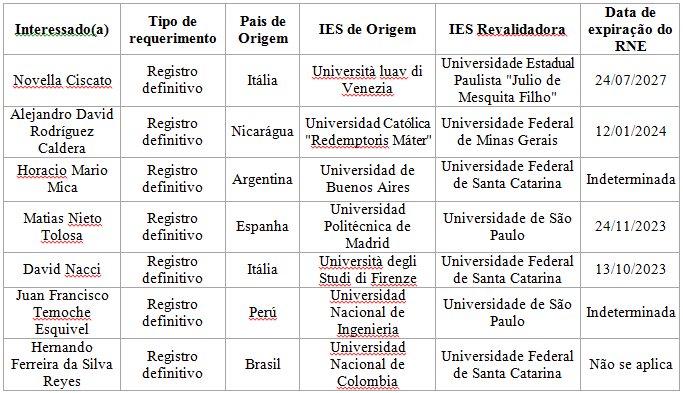 3Parecer Juridico quanto a Registro de Professor e Coordenador de Curso de AU no CAU – Protocolo SICCAU 625583/2017 (Conselho Diretor )FonteCEF-CAU/BRRelator Conselheira Andrea VilellaEncaminhamentoO assunto está sendo tratado no âmbito do Conselho Diretor.4Acompanhamento questões MECMovimentações:4.1 Protocolo SICCAU 755681/2018: encaminhamos o presente protocolo à CEF-CAU/BR para conhecimento e providências – UNIP Anchieta, Santo Antonio e Araraquara.FonteCEF-CAU/BRRelator Conselheira Andrea VilellaEncaminhamentoDELIBERAÇÃO Nº 092/2018 – CEF-CAU/BRDELIBERA:Orientar os CAU/UF a registrar os egressos dos cursos de Arquitetura e Urbanismo de números 1156001 e 1156002 da UNIVERSIDADE PAULISTA, com base no reconhecimento do curso 7273, conforme informação contida no Ofício nº 51/2018/GAB/SERES/SERES-MEC.Enviar esta deliberação à Presidência do CAU/BR para conhecimento, solicitando encaminhar ao CAU/SP o conteúdo desta deliberação anexando o Ofício nº 51/2018/GAB/SERES/SERES-MEC e Informação Nº 2/2018/CGARCES/DIREG/SERES/SERES-MEC;5Plano de Ação 2019Aprovação do Plano de Ação 2019 da CEF-CAU/BRFonteAssessoria de Planejamento CAU/BRRelator Conselheira Andrea VilellaEncaminhamentoDELIBERAÇÃO Nº 090/2018 – CEF-CAU/BRDELIBERA:Aprovar a proposta de Plano de Ação para 2019 da Comissão de Ensino e Formação, segundo tabelas em anexo, contemplando a dotação de recursos para os Projetos de Manifestações Técnicas, Acreditação de Cursos, Atividades de Extensão e Formação Continuada;Encaminhar a proposta à Presidência para conhecimento e envio à Comissão de Planejamento e Finanças.6Engenharia Segurança no TrabalhoAprovação de Instrução Normativa em complemento a Resolução 162/2018.FonteCEP-CAU/BRRelator indicadosEncaminhamentoDELIBERAÇÃO Nº 094/2018 – CEF-CAU/BRDELIBERA:Aprovar a Instrução anexa, que dispõe sobre os procedimentos quanto à análise do requerimento de anotação de título, conforme pressuposto no art. 6º, §1º da Resolução CAU/BR 162/2018 e dá outras providências;Enviar esta deliberação à Presidência do CAU/BR para conhecimento, assinatura e publicação, solicitando encaminhar a RIA para ampla divulgação aos CAU/UF;7Manifestações Técnicas ao MECPreparativos e Convocação para Reunião Técnica em SCFonteCEF-CAU/BRRelator Conselheira Andrea VilellaEncaminhamentoA reunião pretendida não irá ocorrer, sendo que o tempo disponível será utilizado para encaminhamentos necessários ao projeto de Acreditação de Cursos.8Enquadramento Regulamentar das Atividades de Extensão ePrograma de Integração com Segmento Estudantil – CAU/JovemEncaminhamentos para Elaboração do Plano de Trabalho;Nova Consulta aos UF;Notícia para publicação no site;FonteConselho DiretorRelator Conselheiro Hélio Cavalcanti da Costa Lima e Conselheiro Humberto Mauro Andrade CruzEncaminhamentoO tema foi retirado de pauta por falta de tempo para apreciação.9Questionamentos UF:9.1 – Protocolo SICCAU 741573/2018: manifestação da CEF-CAU/RS  solicitando que a CEF-CAU/BR entre em contato com o MEC, tendo em vista o descumprimento de normativos do ministério na renovação de reconhecimento de curso.9.2 – Protocolo SICCAU 747671/2018: dar conhecimento sobre situação de documentos falsos ocorrida em Minas Gerais.FonteCEF-CAU/BRRelator indicarEncaminhamento9.1 - O tema foi retirado de pauta por falta de tempo para apreciação.9.2 – A Comissão tomou conhecimento solicitando que o CAU/MG mantenha a CEF/BR informada acerca dos desdobramentos.10Matriz de Mobilidade e do Exercício Profissional 05/10/2018 – 14 as 15 HORASApresentação da ferramenta pela CORGEO FonteCEF-CAU/BRRelator indicarEncaminhamentoO tema foi retirado de pauta por falta de tempo para apreciação.11Classificação de Cursos INEP/MECFonteCEF-CAU/BRRelator Conselheiro Hélio Cavalcanti da Costa LimaEncaminhamentoReferente ao tema, a comissão se reuniu com o DEED/INEP as 14h30m do dia 5/10, em busca de maiores informações sobre a classificação. Foi informada de que se trata apenas de uma classificação para fins estatísticos, em vigor desde o ano 2000, alinhada com padrões internacionais de dados para cursos da UNESCO. A comissão ponderou que apesar disso, e frente aos questionamentos, seria apropriado sugerir a ABEA uma nota de esclarecimento, com um posicionamento público acerca do tema, reiterando que as atribuições profissionais previstas em Lei são fruto das DCNs, e sendo assim, estes são os referenciais válidos para os cursos de Arquitetura e Urbanismo. 12Diretrizes Curriculares Nacionais – Preparativos MG e SCDiretrizes Curriculares Nacionais – Preparativos MG e SCFonteCEF-CAU/BRCEF-CAU/BRRelator Conselheira Andrea VilellaConselheira Andrea VilellaEncaminhamentoDeverá ser atualizada a apresentação feita em Sergipe, incluindo os dados de MG e SC.Deverá ser atualizada a apresentação feita em Sergipe, incluindo os dados de MG e SC.ANDREA LÚCIA VILELLA ARRUDACoordenadoraANDREA LÚCIA VILELLA ARRUDACoordenadoraANDREA LÚCIA VILELLA ARRUDACoordenadoraHÉLIO CAVALCANTI DA COSTA LIMACoordenador-AdjuntoHÉLIO CAVALCANTI DA COSTA LIMACoordenador-AdjuntoHUMBERTO MAURO ANDRADE CRUZMembroHUMBERTO MAURO ANDRADE CRUZMembroHUMBERTO MAURO ANDRADE CRUZMembroALFREDO RENATO PENA BRANAMembroALFREDO RENATO PENA BRANAMembroJULIANO PAMPLONA XIMENES PONTEMembroJULIANO PAMPLONA XIMENES PONTEMembroJULIANO PAMPLONA XIMENES PONTEMembroPAUL GERHARD BEYER EHRATAnalista TécnicoPAUL GERHARD BEYER EHRATAnalista Técnico